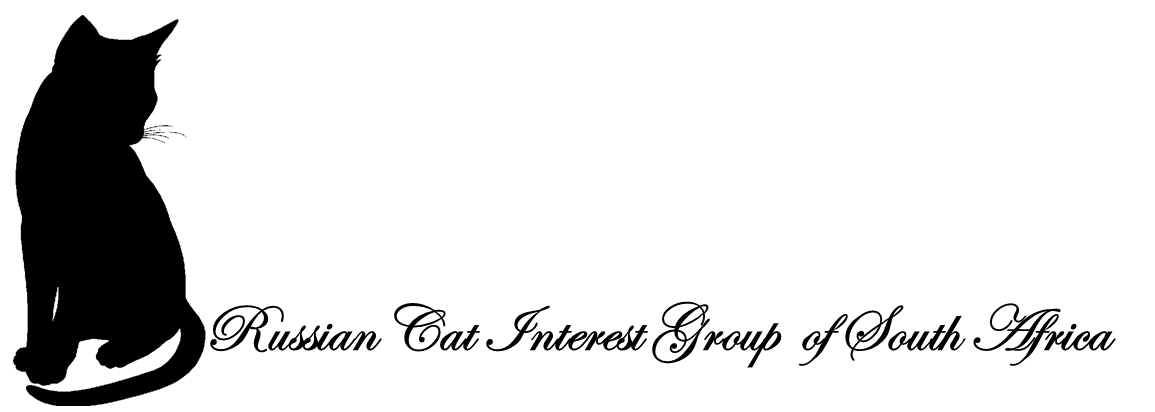 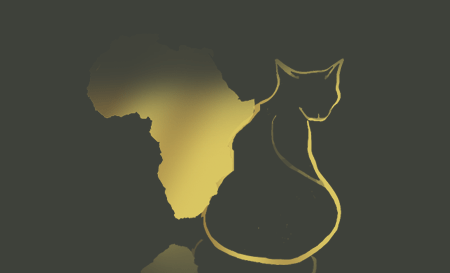 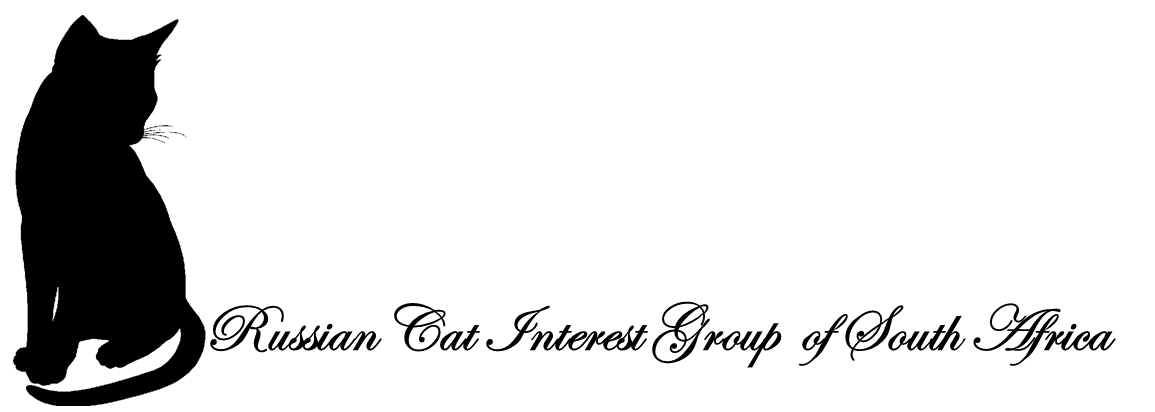 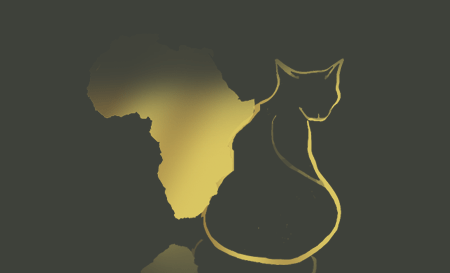 2022 Application for RCIG Membership & Renewals	I, the undersigned, agree to abide by the rules of the Group and the signed agreement between myself and my breeder.SIGNATURE OR DIGITAL SIGNATURE:						DATE:	MEMBERSHIP FEES:FULL MEMBERSHIP 		R40.00 per annum“10 Year LIFE” MEMBERSHIP 		R400.00 per personIf joining after the 30th June of any year, half year’s fees will be accepted IF the following year’s full fees are paid at the same time. R60.00Proof of Payment (POP) for Membership (Direct Internet Deposit / Electronic Fund Transfer) is attached hereto:CAPITEC BANK DETAILS:  Account Name:  RCIGROUP – A/C No:  1326479030 – Branch No:  47-00-10 INTERNATIONAL PAYMENTS:  Account Name:  LM Hewitt (RCIGROUP) – A/C No:  1326479030 – Branch No:  47-00-10 – SWIFT Code:  CABLZAJJPlease return completed form & POP to – Solveig Klahr – E-Mail:  solveig.rcig@gmail.comI OWN THE FOLLOWING RUSSIANS:Name including Prefix (i.e. Azreal, Davanté, Esky, Salvia, Zingara or Ruskia, Silversheen, Warwick):You may also scan and e-mail a copy of your Russians pedigree certificate to solveig.rcig@gmail.comMember Number:FULL NAME:(Mr./Mrs./Miss./Ms.)RESIDENTIAL ADDRESS:Street Code:POSTAL ADDRESS:Postal Code:CONTACT NUMBERS:Home:Work:Mobile:Mobile:E-Mail ADDRESS:NO CASH DEPOSITS ARE ACCEPTED…….. ONLY EFT DEPOSITSR Would you like to receive the following?YESNONEWSLETTER TO BE SENT BY E-MAIL:SHOW PAPERS REQUIRED BY E-MAIL:Prefix & Registered Name:DOB:SACC Registration No:Microchip No:Pet Name: